PSP FUND-RAISING WITH HERSHEY! 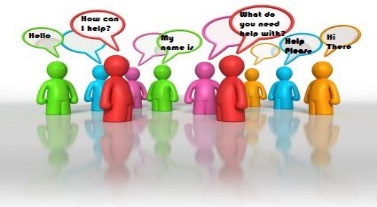 Dear Parents & Guardians, We are sponsoring a special Hershey Fundraiser this year that will benefit our wonderful school and students. The Hershey’s XL Fundraising Variety Box offers the top selling candy in each category in the country!!! Selling these bars will pose no problem. We are requesting that each family agree to participate by selling just 30 King Size assorted bars, which is just one box. The bars are to be sold for $2.00 each.  Our profit is 50% = $30.00/box.  Please return all envelopes cash or checks to VSCA’s office by 04/10/18.The sale will run from March 20 to April 10, 2018 *PLEASE ORDER YOUR BOX TODAY*Thank you for your support,The PSP Committee ** Remember each KING SIZE bar sells for $2.00** Only 30 bars per box!BOX OF CANDY ORDER FORM PRODUCT			No. of Boxes Ordered   x    Cost Per Box = Amount DueHershey’s XL Variety Bars                                                   x $60.00   =   $ __________              (Note: Each box contains 8 Kit Kat, 8 Reese’s, 8 Milk Chocolate with Almonds, and 6 Twizzlers)Name of Student:                                                                Grade:__________________                                                        Group or Teacher: _________________________        Home or Cell # (   )                                                           Email: ______________________                                                                                                              CHECK ONE:        Payment Enclosed          Will Pay After Selling All Checks payable to: Valley Stream Christian Academy                             I certify by my signature below that I have ordered the chocolate indicated above and agree to be responsible for full payment. I understand that the chocolate ordered cannot be returned.   ___________________________                                          _______________     Parent/Guardian Signature				                         Date